Дизельная электростанция ЭД-280 (Scania) -генераторная установка (ДГУ) промышленного (коммерческого) класса, обеспечивающая надежное электроснабжение объектов любой сложности – как в качестве основного, так и резервного источника энергии Каждая электростанция от ООО НПО «Энергопромстрой»  – высококачественный продукт, созданный  из лучших комплектующих, доступных на рынке.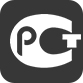 Генераторы Mecc Alte – лучшее итальянское качество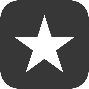 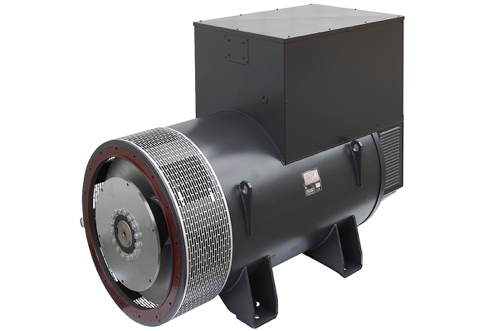 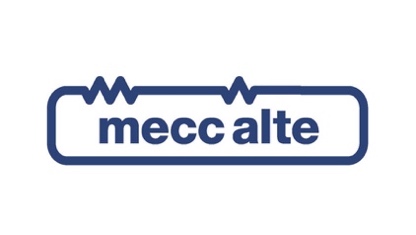 Двигатели Scania – №1 в мире по топливной экономичности 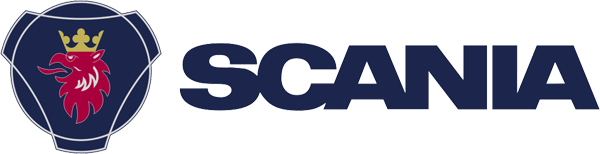 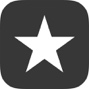            ОСНОВНЫЕ ПРЕИМУЩЕСТВА: в среднем на 7% экономичнее ближайших конкурентов - на двигателях Cummins, Perkins, Caterpillar, MTU, Volvo Penta 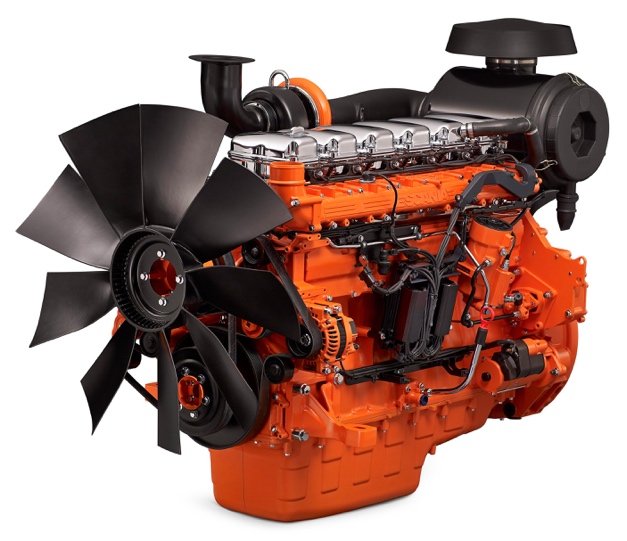 бескомпромиссная надежность - проверенная в самых экстремальных  условиях эксплуатации, в любых сферах применения. Жара, холод, пыль, влажность – дизельным генераторам Scania все по силам!выносливость – промышленные двигатели Scania специально спроектированы для работы ДЭС на полной нагрузке в режиме Continuous - 24 часа в суткиадаптация к топливу среднего качества, что крайне актуально при эксплуатации ДЭС в российских регионахотличная сервисная поддержка – помимо обученных специалистов Компании Дизель к Вашим услугам – одна из лучших в мире сервисных сетей Scania (1600 сервисных центров в мире и 54 - в России)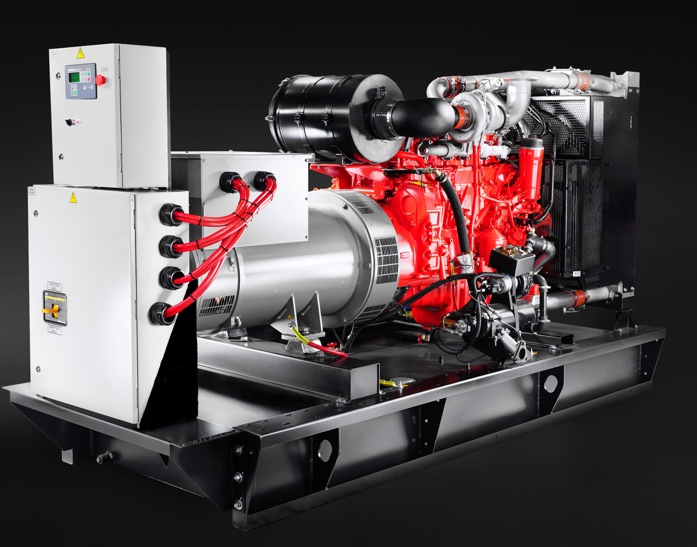 Основная мощность:280 кВт  /  350 кВАРезервная мощность:308 кВт  /  385 кВАСерия: 	Premium	Двигатель: Scania DC13 072A (365 kW)Синхронный генератор: MeccAlte ЕСO38-3LN/4 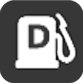 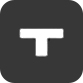 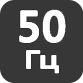 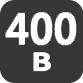 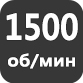 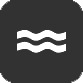 Дизельное топливоТрехфазный токЧастота тока 50 ГцНапряжение 400 ВЧастота вращения двигателяЖидкостное охлаждениеСертификация ГОСТ РХарактеристики двигателя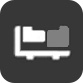 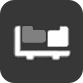  Характеристики генератора 